УКРАЇНА СЕЛЯТИНСЬКИЙ ЗАКЛАД ЗАГАЛЬНОЇ СЕРЕДНЬОЇ ОСВІТИ І – ІІІ СТУПЕНІВ ІМЕНІ ОЛЕКСАНДРА ЗАЙЦЯ СЕЛЯТИНСЬКОЇ СІЛЬСЬКОЇ РАДИ59131, село Селятин, Путильський район, Чернівецька область,  тел. 8(03738) 2–34–38 E-mail: selscholl@gmail.com Код ЕДРПОУ 25076300СПИСОК УЧНІВ 1 КЛАСУ СЕЛЯТИНСЬКОго ЗЗСО І-ІП СТУПЕНІВ НА 2018/2019 н.р. Станом на 01. 06. 2018 р. в закладі є 32 вакантних місць для зарахування до перших класів№ п/пПрізвище, ім’я по-батькові учняДата народженняМісце проживання№ справи особової 1Берла Валерій Миколайович28.12.2011Селятин2Бечка Сергій Павлович11.02.2012Селятин3Бобошин Максим Віталійович25.01.2012Селятин4Бойко Михайло Русланович06.12.2011Селятин5Бойчук Ольга Віталіївна24.07.2012Селятин6Генцар Аїда Михайлівна05.05.2012Селятин7Джуряк  Денис РомановичСелятин8Іванішин Петро ЮрійовичСелятин9Зюб Анастасія Володимирівна26.05.2012Селятин10Зюб Юрій АндрійовичСелятин11Ковалюк Софія Іванівна29.09.2011Селятин12Маковій Максим Русланович18.04.2012Селятин13Морцун Анастасія ЯрославівнаРуська14Павлюк Артем В’ячеславовичРуська15Моцко Дмитро Віталійович20.10.2011Селятин16Поляк Владислав Дмитрович31.05.2012Селятин17Поп′юк Севастіян МироновичСелятин18Потоцька Марія Олександрівна12.10.2011Селятин19Процюк Віктор Валерійович13.06.2012Селятин20Роман Олександр Вадимович23.01.2012Селятин21Семенів Мар’яна Володимирівна Руська22Семенюк Іван ЮрійовичРуська23Скидан Богдан ІвановичРуська24Скидан Таїсія ВАсилівнаСелятин25Слусаряк Ростислав Васильович22.08.2012Селятин26Унгурян Оксана Дмитрівна25.06.2012Селятин27Унгурян Ольга Дмитрівна25.06.2012Селятин28Фреюк Андрій Іванович03.11.2012Селятин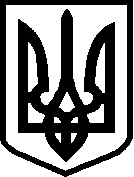 